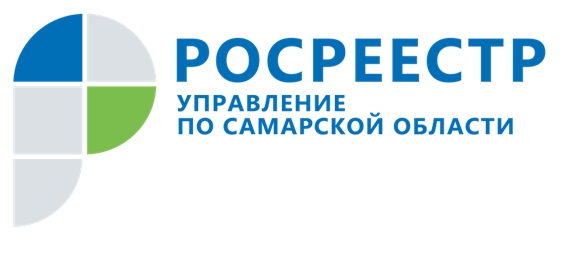 ПРЕСС-РЕЛИЗ14 марта 2022Что делать, если на объекте недвижимости расположен геодезический пунктВ Управлении Росреестра по Самарской области прошла прямая линия, посвященная Дню геодезии и картографии, в ходе которой начальник профильного отдела Елена Полежаева рассказала об обязанностях собственников земельных участков и зданий, в которых расположены пункты государственной геодезической сети (ГГС). В Самарской области 3877 пунктов ГГС. Обязанности по их сохранности возложены на собственников объектов недвижимости, на которых они расположены. В пределах мест нахождения геопунктов запрещаются работы, которые могут привести к их уничтожению или повреждению. Так, наружные знаки пунктов нельзя убирать, перемещать, засыпать или повреждать, под запретом проведение сельскохозяйственных и строительных работ на землях, где находятся пункты ГГС. Кроме того, указанные пункты собственники обязаны сохранить при реконструкции и ремонте зданий. Повреждение и уничтожение таких объектов, а также хищение материалов, из которых они изготовлены, влечет за собой административную ответственность. Для граждан штраф составит от 5 до 10 тысяч рублей, для должностных лиц от 10 до 50 тысяч рублей, для юридических лиц от 50 до 200 тысяч рублей. - Уничтожение пунктов государственной геодезической сети усложняет проведение геодезических и картографических работ, Дело в том, что пункты геодезических сетей являются основой при выполнении геодезических, топографических и картографических работ; в градостроительной, навигационной и кадастровой деятельности. Сохранность пунктов геодезических сетей и их плотность позволяет специалистам выполнять точные измерения и повышать качество подготовки межевых и технических планов, - говорит Елена Полежаева. Отвечая на вопросы граждан, позвонивших на прямую линию, Елена Полежаева пояснила: правообладатели объектов недвижимости, на которых находятся пункты ГГС, а также специалисты, выполняющие геодезические и картографические работы в случае выявления повреждения или уничтожения геодезических пунктов обязаны уведомить об этом Управление Росреестра. Организации также должны уведомлять Росреестр, если предполагают, что в результате их работ (например, строительных) геодезические пункты могут быть повреждены или уничтожены. Справочно:Геодезические пункты на местности закреплены специальными инженерными сооружениями и представляют собой: Наружные знаки представляют собой металлические, деревянные или бетонные (каменные) сооружения – пирамиды, сигналы, туры. Центры пунктов в виде железобетонных пилонов, свай или металлических труб устанавливаются в грунт на определенную глубину. Центр пункта является носителем координат.Контакты для СМИ:Ольга Никитина, помощник руководителя Управления Росреестра(846) 33-22-555, 8 927 690 73 51, pr.samara@mail.ru